Application Form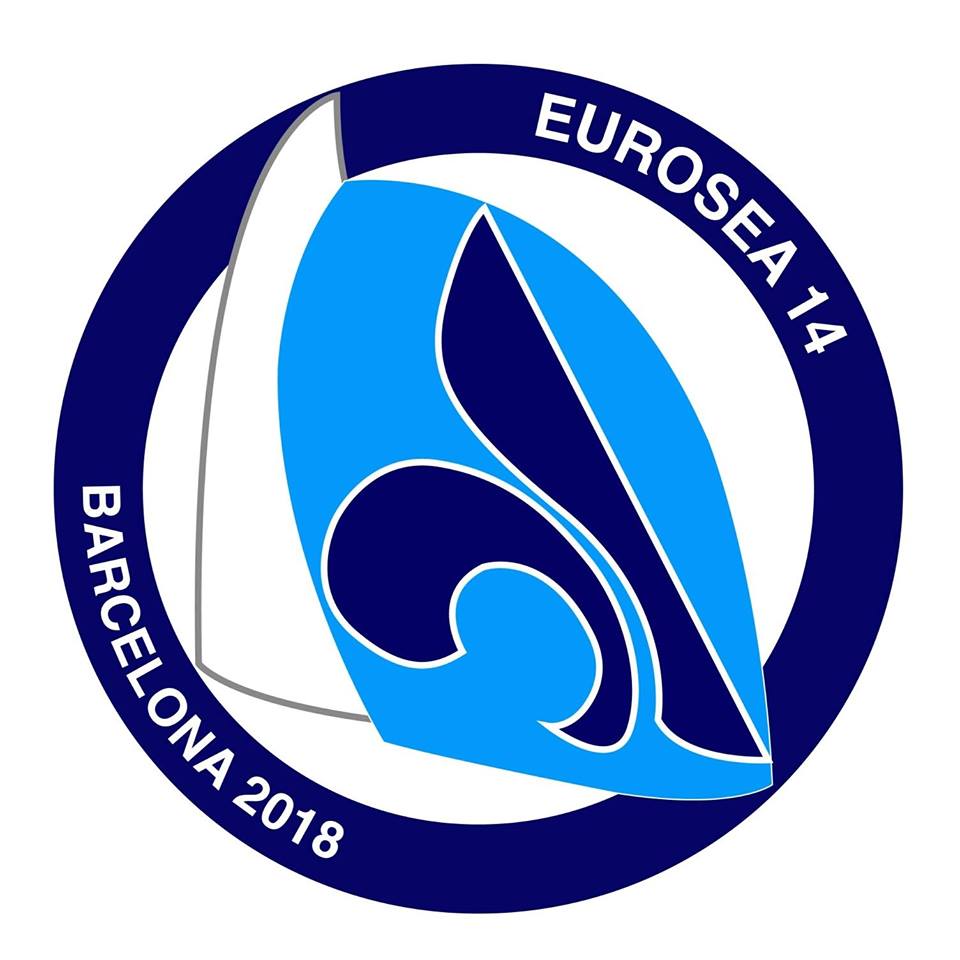 Eurosea 14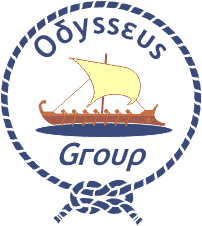 		Barcelona, Spain | 5-9 September 2018Please complete this form in CAPITAL LETTERS and return a scanned copy by 10 June 2018 to the World Scout Bureau Europe Support Centre, Geneva, by email: europe@scout.org For those needing a visaFirst Name and Family Name   First Name and Family Name   First Name and Family Name   GenderFemale     Male     Other Date and place of birth       Date and place of birth       Nationality      Nationality      E-mail Mobile Telephone  Mobile Telephone  Fax Association (Acronym, Full Name and Country)                          Association (Acronym, Full Name and Country)                          Association (Acronym, Full Name and Country)                          Association (Acronym, Full Name and Country)                          Position in the Association     Position in the Association     Position in the Association     Position in the Association     Please indicate the category that best describes your English English 		 Very Good 	Good 	Can Manage 	Poor 	None Please indicate the category that best describes your English English 		 Very Good 	Good 	Can Manage 	Poor 	None Please indicate the category that best describes your English English 		 Very Good 	Good 	Can Manage 	Poor 	None Please indicate the category that best describes your English English 		 Very Good 	Good 	Can Manage 	Poor 	None Do you have any dietary or other special requirements? Please specify  Do you have any dietary or other special requirements? Please specify  Do you have any dietary or other special requirements? Please specify  Do you have any dietary or other special requirements? Please specify  Have you ever participated in a European event?Yes    	    No Have you ever participated in a European event?Yes    	    No Do you need an official invitation to obtain a visa?Yes     	   No Do you need an official invitation to obtain a visa?Yes     	   No Date & Name and Signature of the International CommissionerDate & Name and Signature of the International CommissionerDate & Name and Signature of the International CommissionerDate & Name and Signature of the International CommissionerPassport numberPassport numberNationalityNationalityDate of issuePlace of issuePlace of issueDate of expiryAddressAddressAddressAddress